Организация самостоятельной деятельности учащихся на уроках информатикиВ настоящее время одной из наиболее главных и важных целей обучения является воспитание всесторонне-развитой личности. Для воспитания такой личности важное значение имеют развитие самостоятельной деятельности учащихся и воспитание навыков самообучения. Все это в полной мере можно отнести  и к школьному курсу информатики. В настоящее время учитель должен научить учащихся самостоятельно добывать знания, т. е.  сообщать только необходимый минимум знаний в соответствии с государственными стандартами, на основе которых учащиеся должны развить дальнейшее доказательство, сделать выводы, увидеть практическую применимость (увиденного) изученного.В психолого-педагогической литературе самостоятельность обычно понимается, как способность без посторонней помощи пользоваться средствами и способами взаимодействия с миром. Самостоятельность личности не выступает как обособленное качество личности, она тесно связана с инициативностью, активностью, самокритичностью и самоконтролем, уверенностью в себе. Под самостоятельной работой понимают работу, выполняемую учениками без активной помощи учителя. Провести более четкую границу между самостоятельными работами и работами, выполняющими под руководством учителя довольно трудно. Главная цель самостоятельных работ – формирование у учащихся самостоятельности мышления, создание у них системы знаний. Методологическую основу самостоятельной работы составляет деятельностный подход, когда цели обучения ориентированы на формирование умений решать типовые и нетиповые задачи, где учащимся надо проявить знание конкретной дисциплины. Методически обеспечить самостоятельную работу учащихся – значит составить перечень форм и тематику самостоятельных работ, сформулировать цели и задачи каждого из них, разработать инструкции или методические указания, подобрать учебную, справочную, методическую и научную литературуКак же можно организовать самостоятельную деятельность ребенка?Главная ценность сегодня-читающий ребенок. Читая книгу, он вместе с тем развивается духовно, расширяет свой потенциал. Как свидетельствует опыт, дети, которые не прикасаются к книге тем самым, имеют плохую успеваемость в школе. Поэтому важно с ранних лет приучать ребенка к тому, чтобы у него было самостоятельное влечение и желание к прочтению книг. Кроме того, в процессе чтения у ребенка будет совершенствоваться память, устойчивость внимания от которых как раз, так и зависит умственная работоспособность. При организации работы с учебником учитель может предложить детям законспектировать самостоятельно в виде схемы параграф учебника. Важно, чтобы дети могли самостоятельно использовать в своей деятельности все формы работы с учебником: репродуктивно-поисковую (составление плана, схемы), сравнительно-аналитическую (составление таблиц, рисунков), творческую (тесты, кроссворды).Следующий вид, который может использовать учитель, это самостоятельные работы, которые формируют умения и навыки поиска ответа за пределами известного образца.При этом дети сами определяют пути решения задач и находят его. Знания, которые он уже получил, нелегко, получается, отобрать в памяти. Поэтому при данном подходе будет развиваться не только самостоятельность учащегося, но и творческая деятельность. Выполнение этих работ основано на восстановлении в памяти ранее изученного материала, который необходим для понимания нового материала. Так, перед изучением главы «Начало программирования» в 8 классе Л.Л. Босова, А.Ю. Босова, можно предложить задание: подготовить ответ по следующему плану: алгоритмы и исполнители, способы записи алгоритмов, объекты алгоритмов, основные алгоритмические конструкции. Все эти сведения следует вспомнить, так как при понимании следующей главы, детям придется опираться на предыдущую тему. Хотя этот вид работы носит репродуктивный характер, он не является легким, так как учащимся необходимо вспомнить целый ряд понятий, и выстроить их в цепочку, тем самым получить связное выступление.Тренировочные самостоятельные работы также можно использовать в качестве самостоятельной работы. Они могут  включать однотипные примеры и задачи, содержащие существительные признаки и свойства данного определения или правила. Выполняя данные работы, учащиеся вырабатывают определённые навыки и умения.К таким работам можно отнести выполнение разноуровневых заданий. Лучше будет, если будет собрана картотека из заданий. В каждом конверте можно разместить 4-5 карточек с упражнениями или заданиями. В зависимости от уровня задания карточки могут различаться по уровню сложности. При выполнении тренировочных самостоятельных работ учащимся ещё может быть необходима помощь учителя. После проверки, учитель работает со слабоуспевающими учениками, а сильные ученики тем самым усовершенствуют свои знания. Например, можно предложить следующие задания по теме: «Гипертекст». 1 уровень: Создайте новый документ. Создайте две гиперссылки для перехода: на новый документ Word, новый файл. Сохраните документ. 2 уровень: Создайте новый документ. Создайте три гиперссылки для перехода: на новый документ Word, новый файл, по адресу электронной почты. Организуйте в качестве указателей ссылок и закладок не только фрагменты текста, но и графические изображения. Сохраните документ. 3 уровень: Разработайте гипертекстовый документ состоящий из 5 страниц. На первой странице оформите оглавление страниц с гипертекстовым переходом к остальным страницам. На остальные страницы поместите рисунки и кнопки с гиперссылками для возврата к первой странице. На последней странице оформите три гиперссылки для перехода: на новый документ Word, новый файл, по адресу электронной почты. Сохраните документ.Практическая работа на уроке - это главный вид самостоятельной работы на уроке. В процессе работы за компьютером дети не только получают навыки работы с компьютером, но и закрепляют полученные теоретические знания на уроке. Например, можно предложить следующие самостоятельные задания по теме: «Технология обработки графической информации».Создайте рисунок по образцу в любом растровом редакторе. Сохраните в формате bmp. 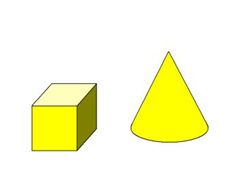 Используя алгоритм копирования объектов, соберите шахматное поле     из 64 клеток.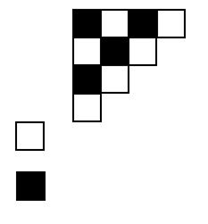 Таким образом, чтобы организовать самостоятельную деятельность ребёнка, нужно использовать во время урока, разнообразные виды упражнений. Тогда, работа учащихся будет способствовать не только сознательному и прочному усвоению знаний, формированию умений и навыков, но и будет служить средством воспитания самостоятельности, а в дальнейшем позволит самостоятельно решать различные жизненные задачи.